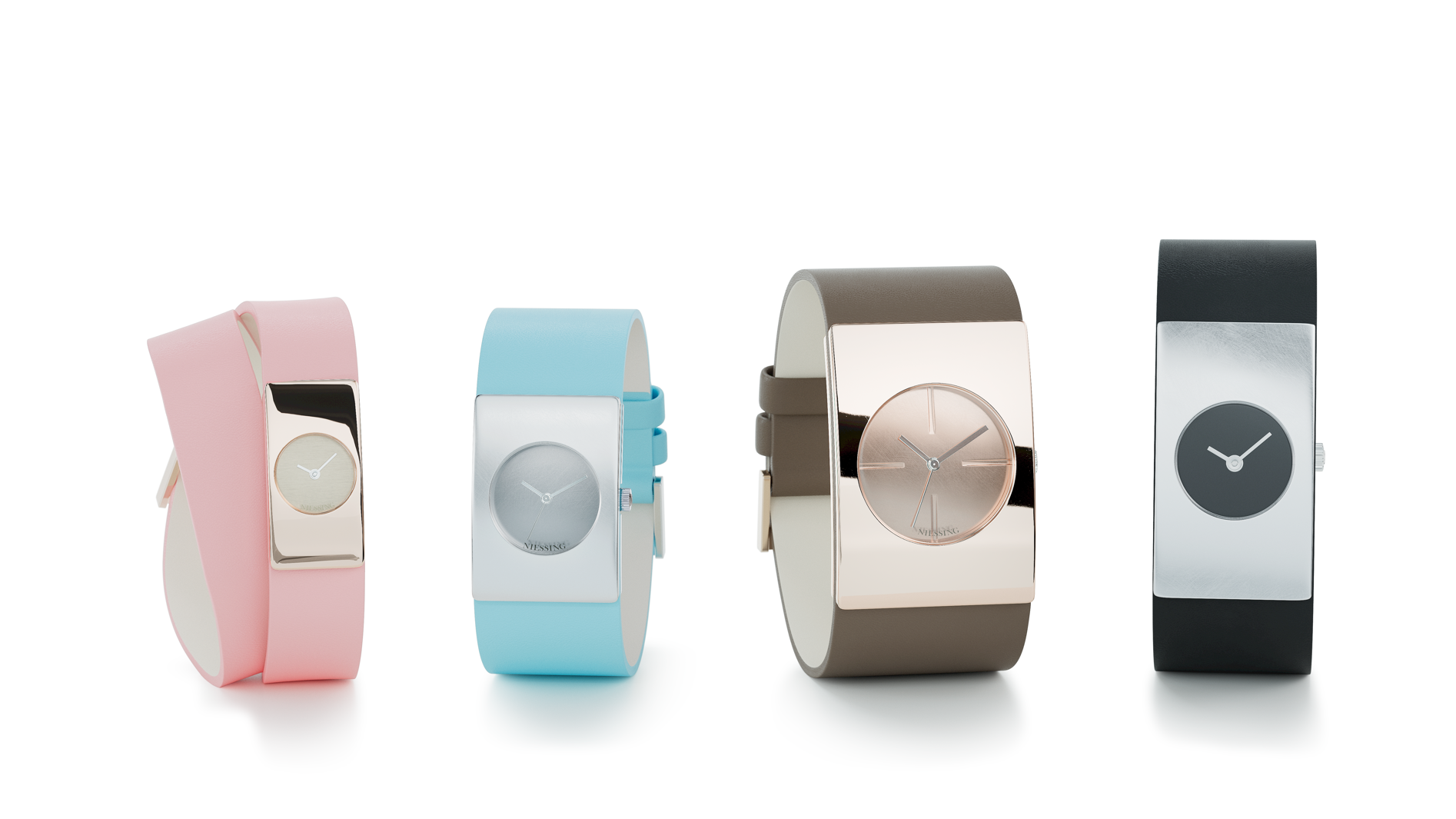 TC NIESSING RADIUS 9 CLASSIC NIESSING RADIUS 9 CLASSIC DESCRIPTIONThe Niessing Radius 9 Classic combines the geometrically clear, Bauhaus-inspired form with the power of color: The design icon is now available in many exclusive Niessing Colors and with fine leather watch straps in 28 exciting shades.The Niessing Radius 9 Classic is crafted in sizes S, M and L, with the circumference of the wrist and personal taste solely determining which size fits best.Two plates of precious metal enclose the movement, and the leather watch strap runs between them – viewed from the side, the watch appears to be divided into three parts, as if it followed a »sandwich principle« design. The precious metal plates for Niessing watches are fashioned from a solid bar of gold or platinum. Their surface texture is either Nature or Gloss. The case and dial are made of the same precious metal and form a single piece.All models are available with a quartz movement; the L versions are optionally available with an automatic movement. Custom engraving on the back of the watch is possible for models with a quartz movement.The watch straps are each offered in three different lengths. The colors black and taupe are always available as standard colors.All of the technical information can be found in the training folder.COMMENTCan a timepiece be timeless? Niessing and the designer Günter Wermekes have been pondering this question for nearly 30 years. The Niessing Radius 9 Classic has become a timeless piece of jewelry that indicates the time. The distinct, serene form appears sensual and soft at the same time, because the precious metal plates are curved to form a circle segment with a radius of 9 centimeters – its soft curvature fits perfectly to the wrist. It is a design detail in accordance with the Bauhaus principle »form follows function« and at the same time the origin of the name »Radius 9«.Color is pure emotion – and it lends an iconic design new sensuality. The classic watch is now more colorful than ever: Warm Niessing Rosewood Gold with a watch strap in taupe, Niessing Platinum combined with cool light blue, or Niessing Spring Green Gold with fresh mint. Unique Niessing Colors can be freely combined with fine leather watch straps in 28 exciting colors – thereby creating a unique piece of jewelry that perfectly expresses your personality. Enjoy colorful times!ESSENCEWith the new, colorful Niessing Radius 9 Classic, your watch becomes much more than a timepiece: it becomes an individual, sensual, minimalist piece of jewelry full of vitality that has already made design history. The Niessing Radius 9 Classic is now available in many exclusive Niessing Colors and with fine leather watch straps in 28 exciting shades.What is the color of your time?